Stagione Sportiva 2022/2023Comunicato Ufficiale N° 242 del 18/05/2023SOMMARIOSOMMARIO	1COMUNICAZIONI DELLA F.I.G.C.	1COMUNICAZIONI DELLA L.N.D.	1COMUNICAZIONI DEL COMITATO REGIONALE	1NOTIZIE SU ATTIVITÀ AGONISTICA	1PROGRAMMA GARE	11COMUNICAZIONI DELLA F.I.G.C.COMUNICAZIONI DELLA L.N.D.COMUNICAZIONI DEL COMITATO REGIONALENOTIZIE SU ATTIVITÀ AGONISTICAPROMOZIONERISULTATIRISULTATI UFFICIALI GARE DEL 13/05/2023Si trascrivono qui di seguito i risultati ufficiali delle gare disputateGIUDICE SPORTIVOIl Giudice Sportivo Avv. Agnese Lazzaretti, con l'assistenza del segretario Angelo Castellana, nella seduta del 18/05/2023, ha adottato le decisioni che di seguito integralmente si riportano:GARE DEL 13/ 5/2023 PROVVEDIMENTI DISCIPLINARI In base alle risultanze degli atti ufficiali sono state deliberate le seguenti sanzioni disciplinari. SOCIETA' AMMENDA Euro 150,00 MONTURANO CALCIO 
Per aver, la propria tifoseria, fatto epslodere una bomba carta fuori dal terreno di gioco. 
Euro 80,00 ILARIO LORENZINI 
Per aver alcuni propri sostenitori, a fine gara, rivolto espressioni irriguardose all'indirizzo dell'arbitro. MASSAGGIATORI SQUALIFICA. FINO AL 19/ 7/2023 Per condotta irriguardosa nei confronti dell'arbitro ALLENATORI SQUALIFICA FINO AL 19/ 7/2023 Per condotta irriguardosa nei confronti dell'arbitro SQUALIFICA FINO AL 31/ 5/2023 Per comportamento non regolamentare AMMONIZIONE CON DIFFIDA (IV INFR) AMMONIZIONE (III INFR) CALCIATORI ESPULSI SQUALIFICA PER DUE GARE EFFETTIVE SQUALIFICA PER UNA GARA EFFETTIVA CALCIATORI NON ESPULSI SQUALIFICA PER UNA GARA EFFETTIVA PER RECIDIVITA' IN AMMONIZIONE (X INFR) SQUALIFICA PER UNA GARA EFFETTIVA PER RECIDIVITA' IN AMMONIZIONE (V INFR) AMMONIZIONE CON DIFFIDA (IX) AMMONIZIONE CON DIFFIDA (IV INFR) AMMONIZIONE (XI INFR) AMMONIZIONE (VIII INFR) AMMONIZIONE (VII INFR) AMMONIZIONE (VI INFR) AMMONIZIONE (III INFR) AMMONIZIONE (II INFR) AMMONIZIONE (I INFR) GARE DEL 14/ 5/2023 PROVVEDIMENTI DISCIPLINARI In base alle risultanze degli atti ufficiali sono state deliberate le seguenti sanzioni disciplinari. ALLENATORI AMMONIZIONE CON DIFFIDA (IV INFR) AMMONIZIONE (II INFR) AMMONIZIONE (I INFR) CALCIATORI ESPULSI SQUALIFICA PER QUATTRO GARE EFFETTIVE Per comportamento irriguardoso nei confronti dell'arbitro. SQUALIFICA PER DUE GARE EFFETTIVE SQUALIFICA PER UNA GARA EFFETTIVA CALCIATORI NON ESPULSI SQUALIFICA PER UNA GARA EFFETTIVA PER RECIDIVITA' IN AMMONIZIONE (V INFR) AMMONIZIONE CON DIFFIDA (IV INFR) AMMONIZIONE (XI INFR) AMMONIZIONE (VIII INFR) AMMONIZIONE (VII INFR) AMMONIZIONE (VI INFR) AMMONIZIONE (III INFR) AMMONIZIONE (II INFR) AMMONIZIONE (I INFR) CLASSIFICAGIRONE AGIRONE BUNDER 17 FEMMINILE II FASERISULTATIRISULTATI UFFICIALI GARE DEL 14/05/2023Si trascrivono qui di seguito i risultati ufficiali delle gare disputateCLASSIFICAGIRONE AUNDER 15 FEMMINILE II FASERISULTATIRISULTATI UFFICIALI GARE DEL 12/05/2023Si trascrivono qui di seguito i risultati ufficiali delle gare disputateRISULTATI UFFICIALI GARE DEL 14/05/2023Si trascrivono qui di seguito i risultati ufficiali delle gare disputateGIUDICE SPORTIVOIl Giudice Sportivo Avv. Agnese Lazzaretti, con l'assistenza del segretario Angelo Castellana, nella seduta del 18/05/2023, ha adottato le decisioni che di seguito integralmente si riportano:GARE DEL 12/ 5/2023 PROVVEDIMENTI DISCIPLINARI In base alle risultanze degli atti ufficiali sono state deliberate le seguenti sanzioni disciplinari. CALCIATORI NON ESPULSI AMMONIZIONE (I INFR) GARE DEL 13/ 5/2023 PROVVEDIMENTI DISCIPLINARI In base alle risultanze degli atti ufficiali sono state deliberate le seguenti sanzioni disciplinari. CALCIATORI NON ESPULSI AMMONIZIONE (I INFR) GARE DEL 14/ 5/2023 PROVVEDIMENTI DISCIPLINARI In base alle risultanze degli atti ufficiali sono state deliberate le seguenti sanzioni disciplinari. ALLENATORI SQUALIFICA FINO AL 31/ 5/2023 Per comportamento non regolamentare AMMONIZIONE (I INFR) CALCIATORI NON ESPULSI AMMONIZIONE (I INFR) CLASSIFICAGIRONE AGIRONE BFINALI ALLIEVI REGIONALIRISULTATIRISULTATI UFFICIALI GARE DEL 13/05/2023Si trascrivono qui di seguito i risultati ufficiali delle gare disputateGIUDICE SPORTIVOIl Giudice Sportivo Avv. Agnese Lazzaretti, con l'assistenza del segretario Angelo Castellana, nella seduta del 18/05/2023, ha adottato le decisioni che di seguito integralmente si riportano:GARE DEL 13/ 5/2023 PROVVEDIMENTI DISCIPLINARI In base alle risultanze degli atti ufficiali sono state deliberate le seguenti sanzioni disciplinari. ALLENATORI I AMMONIZIONE DIFFIDA CALCIATORI NON ESPULSI I AMMONIZIONE DIFFIDA GARE DEL 14/ 5/2023 PROVVEDIMENTI DISCIPLINARI In base alle risultanze degli atti ufficiali sono state deliberate le seguenti sanzioni disciplinari. CALCIATORI NON ESPULSI I AMMONIZIONE DIFFIDA FINALI REGIONALI GIOVANISSIMIRISULTATIRISULTATI UFFICIALI GARE DEL 14/05/2023Si trascrivono qui di seguito i risultati ufficiali delle gare disputateGIUDICE SPORTIVOIl Giudice Sportivo Avv. Agnese Lazzaretti, con l'assistenza del segretario Angelo Castellana, nella seduta del 18/05/2023, ha adottato le decisioni che di seguito integralmente si riportano:GARE DEL 14/ 5/2023 PROVVEDIMENTI DISCIPLINARI In base alle risultanze degli atti ufficiali sono state deliberate le seguenti sanzioni disciplinari. CALCIATORI NON ESPULSI I AMMONIZIONE DIFFIDA PLAY OFF ECCELLENZARISULTATIRISULTATI UFFICIALI GARE DEL 14/05/2023Si trascrivono qui di seguito i risultati ufficiali delle gare disputateGIUDICE SPORTIVOIl Giudice Sportivo Avv. Agnese Lazzaretti, con l'assistenza del segretario Angelo Castellana, nella seduta del 18/05/2023, ha adottato le decisioni che di seguito integralmente si riportano:GARE DEL 14/ 5/2023 PROVVEDIMENTI DISCIPLINARI In base alle risultanze degli atti ufficiali sono state deliberate le seguenti sanzioni disciplinari. CALCIATORI NON ESPULSI SQUALIFICA PER UNA GARA EFFETTIVA PER RECIDIVITA' IN AMMONIZIONE (II INFR) I AMMONIZIONE DIFFIDA FINALE TITOLO REG. PRIMA CAT.RISULTATIRISULTATI UFFICIALI GARE DEL 13/05/2023Si trascrivono qui di seguito i risultati ufficiali delle gare disputateGIUDICE SPORTIVOIl Giudice Sportivo Avv. Agnese Lazzaretti, con l'assistenza del segretario Angelo Castellana, nella seduta del 18/05/2023, ha adottato le decisioni che di seguito integralmente si riportano:GARE DEL 13/ 5/2023 PROVVEDIMENTI DISCIPLINARI In base alle risultanze degli atti ufficiali sono state deliberate le seguenti sanzioni disciplinari. ALLENATORI I AMMONIZIONE DIFFIDA CALCIATORI NON ESPULSI I AMMONIZIONE DIFFIDA FINALE TITOLO REG. SECONDA CATRISULTATIRISULTATI UFFICIALI GARE DEL 13/05/2023Si trascrivono qui di seguito i risultati ufficiali delle gare disputateGIUDICE SPORTIVOIl Giudice Sportivo Avv. Agnese Lazzaretti, con l'assistenza del segretario Angelo Castellana, nella seduta del 18/05/2023, ha adottato le decisioni che di seguito integralmente si riportano:GARE DEL 13/ 5/2023 PROVVEDIMENTI DISCIPLINARI In base alle risultanze degli atti ufficiali sono state deliberate le seguenti sanzioni disciplinari. DIRIGENTI INIBIZIONE A SVOLGERE OGNI ATTIVITA' FINO AL 30/ 7/2023 Espulso per reiterate protetse, alla notifica del provvedimento rivol-ge all'arbitro ripetute espressioni minacciose tenendo un comportamento irriguardoso. CALCIATORI ESPULSI SQUALIFICA PER DUE GARE EFFETTIVE CALCIATORI NON ESPULSI I AMMONIZIONE DIFFIDA 		IL SEGRETARIO				IL GIUDICE SPORTIVO                 F.to Angelo Castellana				 F.to Agnese LazzarettiPROGRAMMA GAREPROSSIMI TURNIPROMOZIONEGIRONE A - 16 GiornataGIRONE B - 16 GiornataUNDER 17 FEMMINILE II FASEGIRONE A - 4 GiornataUNDER 15 FEMMINILE II FASEGIRONE A - 4 GiornataGIRONE B - 4 GiornataPLAY OFF PRIMA CATEGORIAGIRONE A - 1 GiornataFINALE TITOLO REG. PRIMA CAT.GIRONE FF - 1 GiornataFINALE TITOLO REG. SECONDA CATGIRONE A - 2 GiornataPLAY OUT PRIMA CATEGORIAGIRONE A - 1 GiornataLe ammende irrogate con il presente comunicato dovranno pervenire a questo Comitato entro e non oltre il 29/05/2023.Pubblicato in Ancona ed affisso all’albo del C.R. M. il 18/05/2023.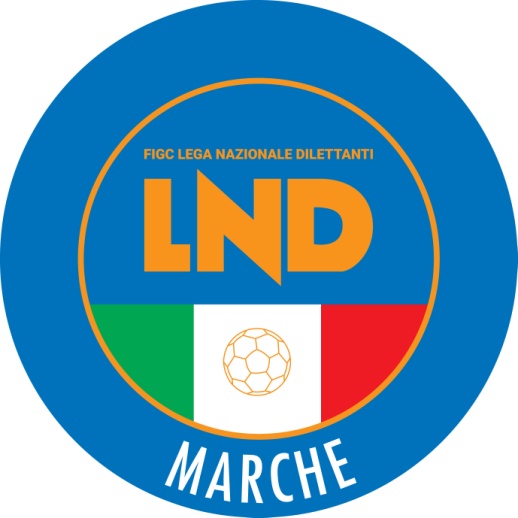 Federazione Italiana Giuoco CalcioLega Nazionale DilettantiCOMITATO REGIONALE MARCHEVia Schiavoni, snc - 60131 ANCONACENTRALINO: 071 285601 - FAX: 071 28560403sito internet: www.figcmarche.it                         e-mail: crlnd.marche01@figc.itpec: marche@pec.figcmarche.itGIACOMONI ERMES(S.COSTANZO) CRESPI ANTONIO(S.COSTANZO) MORICONI FRANCESCO(PASSATEMPESE) CRESPI ANTONIO(S.COSTANZO) POLI FABIO(CASTEL DI LAMA) CERCACI NICOLA(MOIE VALLESINA A.S.D.) BORDI WILLIAM(CASETTE VERDINI) CARBONI NICOLO(MOIE VALLESINA A.S.D.) GREGORINI GIAN MARCO(MOIE VALLESINA A.S.D.) FRATERNALI ALESSANDRO(ATLETICO MONDOLFOMAROTTA) BOZZI NICOLA(FERMIGNANESE) PISTELLI NICO(FUTURA 96) SIMONE GIANMARCO(ATLETICO MONDOLFOMAROTTA) FERRARI STEFANO(GROTTAMMARE C. 1899 ARL) TRAINI DAVIDE(GROTTAMMARE C. 1899 ARL) SABBATINI ANDREA(ILARIO LORENZINI) ISLAMI SHKODRAN(MONTURANO CALCIO) STAFFOLANI SIMONE(OSIMOSTAZIONE C.D.) MASCAMBRUNI LUCA(PORTUALI CALCIO ANCONA) SEVERINI ENRICO(PORTUALI CALCIO ANCONA) DELLI COMPAGNI MATTIA GUIDO(ATLETICO CENTOBUCHI) BADIALI MARCO(AURORA TREIA) ZIGROSSI VALERIO(ILARIO LORENZINI) CALVARESI DAVIDE(MONTICELLI CALCIO S.R.L.) FABICANNELLA MATTEO(ATLETICO CENTOBUCHI) GUERRERO NAHUEL JESUS(ATLETICO CENTOBUCHI) GARBUGLIA GIULIO(CALCIO CORRIDONIA) RAMADORI MANUELE(CASETTE VERDINI) GIORDANI ANGELO(CIVITANOVESE CALCIO) GRECO SEBASTIAN GABRI(CIVITANOVESE CALCIO) PAOLUCCI GIAMPAOLO(GROTTAMMARE C. 1899 ARL) PARADISI FEDERICO(ILARIO LORENZINI) ROSSETTI LUCA(MOIE VALLESINA A.S.D.) MONTESI GIANLORENZO(PASSATEMPESE) RIBICHINI ALESSIO(PORTUALI CALCIO ANCONA) BARTOMIOLI ANDREA(VALFOGLIA) PAGNIELLO MARCO(VALFOGLIA) TRAVAGLINI LUCA(ATLETICO MONDOLFOMAROTTA) PICCININI MATTIA(CALCIO CORRIDONIA) ROMANSKI FRANCESCO(CASETTE VERDINI) DI NICOLO PAOLO(MONTERUBBIANESE) GIOBELLINA PIETRO(ATLETICO MONDOLFOMAROTTA) BIGONI MARCO(CALCIO CORRIDONIA) MENCHINI FABIO(CASTEL DI LAMA) NATALINI ALESSIO(MONTICELLI CALCIO S.R.L.) ORCIANI NICCOLO(ATLETICO MONDOLFOMAROTTA) GIOVANNUCCI GIACOMO(CASTEL DI LAMA) MARIOTTI EDOARDO(FERMIGNANESE) GREGONELLI EDOARDO(MONTERUBBIANESE) NANAPERE EMMANUEL MONDAY(OSIMOSTAZIONE C.D.) NEMO MASSIMILIANO(PASSATEMPESE) MARZIONI THOMAS(PORTUALI CALCIO ANCONA) ANDREOLETTI THOMAS(S.COSTANZO) COLOMBARETTI TOMMASO(S.COSTANZO) DIOMEDE LUCA(VALFOGLIA) POMPEI PARIDE(CASTEL DI LAMA) BALLANTI DIEGO(CIVITANOVESE CALCIO) MORSUCCI MATTIA(ILARIO LORENZINI) DE CAROLIS NICOLO(MONTURANO CALCIO) CAVEZZI STEFANO(PASSATEMPESE) ESPOSITO FRANCESCO(PASSATEMPESE) SIMONCINI TOMMASO(PASSATEMPESE) BERTARELLI TOMMASO(ATLETICO MONDOLFOMAROTTA) GARBUGLIA MICHELE(CALCIO CORRIDONIA) CANDELLORI IVAN(CASTEL DI LAMA) MARCHETTI ANDREA(AURORA TREIA) VELARDI LUCA(CASTEL DI LAMA) CARFAGNA PIERFILIPPO(GROTTAMMARE C. 1899 ARL) MARCONI SANTIAGO(OSIMOSTAZIONE C.D.) BETTELLI MIRKO(CAGLIESE CALCIO) PICCIONI ENRICO(PALMENSE SSDARL) OMICCIOLI MIRCO(URBANIA CALCIO) BUCEFALO SIMONE(CAGLIESE CALCIO) DOMINI TOMMASO(GABICCE GRADARA) FORO FILIPPO(PALMENSE SSDARL) CAPI ENEA(GABICCE GRADARA) BRUNELLI ALESSANDRO(PALMENSE SSDARL) PAOLI THOMAS(VILLA S.MARTINO) ROSSI NICCOLO(K SPORT MONTECCHIO) BRECCIA ENRICO(OLIMPIA) PIGINI GIANMARCO(OLIMPIA) ROSSI MATTEO(URBANIA CALCIO) COPPARI CARLO(BIAGIO NAZZARO) PELUSO LUCIO(K SPORT MONTECCHIO) MONTANARI RODOLFO(OLIMPIA) IACOPONI ROBERTO(PALMENSE SSDARL) CECCHETTI EDOARDO(BIAGIO NAZZARO) DUTTO MATIAS(POTENZA PICENA) GIOVANELLI FRATERN ANDREA(URBANIA CALCIO) BUCEFALO ALESSANDRO(CAGLIESE CALCIO) GAGGIOTTI EMANUELE(CAGLIESE CALCIO) ARSENDI FILIPPO(OLIMPIA) BROCANI GIOVANNI(BIAGIO NAZZARO) TOMBA LORENZO(OLIMPIA) MARASCA YURI(BIAGIO NAZZARO) MARENGO ELIAS(BIAGIO NAZZARO) BASTIANONI FEDERICO(K SPORT MONTECCHIO) ASOLI MICHELE(OLIMPIA) PAGLIARDINI FILIPPO(URBANIA CALCIO) ASCANI SAMUELE(VILLA S.MARTINO) SquadraPTGVNPGFGSDRPEA.S.D. K SPORT MONTECCHIO763024426827410A.S.D. URBANIA CALCIO553016775930290A.S.D. GABICCE GRADARA4830111544030100A.S.D. PORTUALI CALCIO ANCONA483013983020100VIGOR CASTELFIDARDO-O ASD47301389353050U.S. FERMIGNANESE443112811343130SSDARL BIAGIO NAZZARO443012810262510A.S.D. S.ORSO 19804430142143639-30A.S.D. VALFOGLIA433011109373430MOIE VALLESINA A.S.D.4230126123132-10A.S.D. ATLETICO MONDOLFOMAROTTA3930116132834-60A.S.D. ILARIO LORENZINI353098132331-80SSDARL OSIMOSTAZIONE C.D.3130710132536-110A.S.D. VILLA S.MARTINO3030612122739-120A.S.D. CAGLIESE CALCIO273069153043-130U.S. OLIMPIA273076172652-260U.S. S.COSTANZO203148193153-220SquadraPTGVNPGFGSDRPESSDARL CIVITANOVESE CALCIO663119934419250A.P. AURORA TREIA5830161044828200A.S.D. ATLETICO CENTOBUCHI5230141063625110SSDRL MONTURANO CALCIO4730121173926130S.S. MATELICA CALCIO 1921 ASD4530101553625110U.S. TRODICA45301299352960A.S.D. CASETTE VERDINI443011118433670A.S.D. POTENZA PICENA403091382223-10U.S.D. MONTERUBBIANESE3530811113844-60S.S.D. MONTICELLI CALCIO S.R.L.3430810123551-160G.S. PALMENSE SSDARL3330712112531-60CLUENTINA CALCIO3330712112733-60A.S.D. CALCIO CORRIDONIA3230614101522-70A.S.D. PASSATEMPESE303179152736-90A.S.D. FUTURA 962930611134253-110A.S.D. CASTEL DI LAMA2830610143444-100S.S.D. GROTTAMMARE C. 1899 ARL2330411152142-210SquadraPTGVNPGFGSDRPEASCOLI CALCIO 1898 FC SPA2187014312310TERAMO CALCIO1886023221110U.S. RECANATESE S.R.L.1575023114170A.S.D. ACCADEMIA GRANATA L.E.772141122-110A.P.D. ANCONA RESPECT 2001481161236-240A.S.D. YFIT38107630-240ZANNOUBI SABRINA(PUCETTA CALCIO) BALDASSARINI CATERINA(RECANATESE S.R.L.) SIMONETTI ELISA(RECANATESE S.R.L.) GIUSTI SIMONE(VIS PESARO DAL 1898 SRL) MATTEUCCI MARCO(LF JESINA FEMMINILE) GHIDDI MARGHERITA(VIS PESARO DAL 1898 SRL) SquadraPTGVNPGFGSDRPEA.P.D. LF JESINA FEMMINILE248800448360VIS PESARO DAL 1898 SRL1685122713140U.P. ARZILLA1585034318250A.S.D. ACCADEMIA GRANATA L.E.128404221840A.S.D. GIOVANE OFFAGNA S.B.A.48116628-220A.S.D. NUOVA SIROLESE08008764-570SquadraPTGVNPGFGSDRPETERAMO CALCIO1886023218140ASCOLI CALCIO 1898 FC SPA1585032913160U.S. RECANATESE S.R.L.108314323020PUCETTA CALCIO1063121314-10SAMBUCETO CALC671331929-100A.S.D. VALDICHIENTI PONTE471151132-210SBARBATI FEDERICO(F.C. VIGOR SENIGALLIA) DORIA DAVIDE(F.C. VIGOR SENIGALLIA) DONOFRIO JACOPO(JUNIORJESINA LIBERTAS ASD) FILOMENI MICHELE(JUNIORJESINA LIBERTAS ASD) PICCIONI GIOELE(JUNIORJESINA LIBERTAS ASD) PAOLI DAVIDE(CALCIO ATLETICO ASCOLI) CORRADO EDOARDO(TOLENTINO 1919 SSDARL) TESTICCIOLI ALESSANDRO(TOLENTINO 1919 SSDARL) CALVA SAMUEL(ACADEMY CIVITANOVESE) ROSSETTI ANDREA(C.S.I.DELFINO FANO) RUINI SEBASTIAN(GIOVANE ANCONA CALCIO) CAMELI RICCARDO(SAMBENEDETTESE SRL) GAUDENZI MATTIA(ATLETICO GALLO) CONTI MASSIMO(FORSEMPRONESE 1949 SD.ARL) PAGLIARI LORENZO(FORSEMPRONESE 1949 SD.ARL) PROCACCI LUCA(FORSEMPRONESE 1949 SD.ARL) BURATTI ROBERTO(ELPIDIENSE CASCINARE) ROCCHI LUCA(CASTELFRETTESE A.S.D.) BALLONI LUCA(ELPIDIENSE CASCINARE) MARCACCIO PARIDE(ELPIDIENSE CASCINARE) BITTI JACOPO(RAPAGNANO) FAGIANI MICHAEL(RAPAGNANO) IOMMETTI ALESSANDRO(RAPAGNANO) LETIZI ENRICO MARIA(VISMARA 2008) PALAZZI FRANCESCO(VISMARA 2008) PARIS FILIPPO(VISMARA 2008) VERDECCHIA STELIO(PINTURETTA FALCOR) DRAGJOSHI ERNEST(PINTURETTA FALCOR) PAIARDINI MATTIA(PEGLIO) PAIARDINI NICOLA(PEGLIO) FUNARI JACOPO(PICENO UNITED MMX A R.L.) MANCA ENRICO(PICENO UNITED MMX A R.L.) MARIOTTI FABIO(PICENO UNITED MMX A R.L.) CICCHINI MATTIA(PINTURETTA FALCOR) FOSFATI MANUEL(PINTURETTA FALCOR) BASILI RICCARDO(REAL ELPIDIENSE CALCIO) FERRAMONDO MATTEO(REAL ELPIDIENSE CALCIO) FERRONI LUCA(REAL ELPIDIENSE CALCIO) SERAFINI RICCARDO(S.CLAUDIO) Squadra 1Squadra 2A/RData/OraImpiantoLocalita' ImpiantoIndirizzo ImpiantoOLIMPIAGABICCE GRADARAR20/05/2023 16:3096 COMUNALE MARZOCCASENIGALLIAVIA XXIV MAGGIO 14OSIMOSTAZIONE C.D.K SPORT MONTECCHIOR20/05/2023 16:3074 COMUNALE "DARIO BERNACCHIA"OSIMOVIA CAMERANO, 5/B STAZIONEPORTUALI CALCIO ANCONAMOIE VALLESINA A.S.D.R20/05/2023 16:304 COMUNALE "S.GIULIANI" TORRETTEANCONAVIA ESINO LOC. TORRETTES.ORSO 1980S.COSTANZOR20/05/2023 16:30402 COMUNALE "MONTESI"FANOVIA SONCINOURBANIA CALCIOBIAGIO NAZZAROR20/05/2023 16:30497 COMUNALE PRINCIPALEURBANIAVIA CAMPO SPORTIVOVALFOGLIAILARIO LORENZINIR20/05/2023 16:30493 COMUNALE RIO SALSOTAVULLIAVIA TAGLIAMENTO LOC. RIO SALSOVIGOR CASTELFIDARDO-O ASDATLETICO MONDOLFOMAROTTAR20/05/2023 16:3024 COMUNALE "LEO GABBANELLI"CASTELFIDARDOVIA LEONCAVALLOVILLA S.MARTINOCAGLIESE CALCIOR20/05/2023 16:30458 COMUNALE VILLA S.MARTINOPESAROVIA TOGLIATTISquadra 1Squadra 2A/RData/OraImpiantoLocalita' ImpiantoIndirizzo ImpiantoATLETICO CENTOBUCHICALCIO CORRIDONIAR20/05/2023 16:307097 COMUNALE "TOMMOLINI"MARTINSICUROVIA DELLO SPORTCASETTE VERDINIAURORA TREIAR20/05/2023 16:30328 "NELLO CROCETTI" C. VERDINIPOLLENZAVIA FALCONE FZ.CASETTE VERDINICASTEL DI LAMAMONTURANO CALCIOR20/05/2023 16:30140 COMUNALE "T.STIPA" PIATTONICASTEL DI LAMAVIA G. BRUNO LOC PIATTONIGROTTAMMARE C. 1899 ARLPOTENZA PICENAR20/05/2023 16:30170 COMUNALE "PIRANI"GROTTAMMAREVIA SAN MARTINOMATELICA CALCIO 1921 ASDPASSATEMPESER20/05/2023 16:30303 "GIOVANNI PAOLO II"MATELICAVIA BOSCHETTOMONTERUBBIANESECLUENTINA CALCIOR20/05/2023 16:30193 COMUNALE "ANGELO MARIOTTI"MONTERUBBIANOCONTRADA FONTERRANTEMONTICELLI CALCIO S.R.L.TRODICAR20/05/2023 16:30134 COM. "DON MAURO BARTOLINI"ASCOLI PICENOFRAZ. MONTICELLIPALMENSE SSDARLFUTURA 96R20/05/2023 16:30158 "ILARIO E ORLANDO STANGHETTA"FERMOFRAZ. MARINA PALMENSESquadra 1Squadra 2A/RData/OraImpiantoLocalita' ImpiantoIndirizzo ImpiantoRECANATESE S.R.L.YFITR21/05/2023 17:30336 COMUNALE "NICOLA TUBALDI"RECANATIVIA ALDO MOROACCADEMIA GRANATA L.E.ANCONA RESPECT 2001R24/05/2023 18:007101 COMUNALE LOC.TRAVEFANOVIA TRAVETERAMO CALCIOASCOLI CALCIO 1898 FC SPAR24/05/2023 17:307124 STADIO "G.BONOLIS"TERAMOTERAMOSquadra 1Squadra 2A/RData/OraImpiantoLocalita' ImpiantoIndirizzo ImpiantoLF JESINA FEMMINILEARZILLAR21/05/2023 10:3048 CAMPO "S.SEBASTIANO"JESILARGO GRAMMERCATONUOVA SIROLESEACCADEMIA GRANATA L.E.R21/05/2023 10:0099 COMUNALE "R.VIGNONI" LOC COPPOSIROLOVIA COPPOVIS PESARO DAL 1898 SRLGIOVANE OFFAGNA S.B.A.R21/05/2023 11:007048 STADIO "TONINO BENELLI"PESAROVIA SIMONCELLISquadra 1Squadra 2A/RData/OraImpiantoLocalita' ImpiantoIndirizzo ImpiantoTERAMO CALCIOVALDICHIENTI PONTER19/05/2023 17:307124 STADIO "G.BONOLIS"TERAMOTERAMOASCOLI CALCIO 1898 FC SPASAMBUCETO CALCR21/05/2023 10:307003 "SANTA MARIA" PARROCCHIALECASTEL DI LAMAVIA DELLA LIBERAZIONEPUCETTA CALCIORECANATESE S.R.L.R21/05/2023 17:007123 ANTROSANOAVEZZANOVIA CAPUANA SP 15 ANTROSANOFUTSAL SAMBUCHETOVILLA CECCOLINI CALCIOR20/05/2023 16:005300 IMPIANTO C5 "SAN LIBERATO"MONTECASSIANOLOC. SAN LIBERATOSquadra 1Squadra 2A/RData/OraImpiantoLocalita' ImpiantoIndirizzo ImpiantoATHLETICO TAVULLIAPOL. LUNANOA20/05/2023 16:30495 COMUNALETAVULLIAVIA DEL PIANOSANGIORGESE 1922CUPRENSE 1933A20/05/2023 16:30207 NUOVO COMUNALEPORTO SAN GIORGIOVIA G. D'ANNUNZIO 2SASSOFERRATO GENGABORGO MINONNAA20/05/2023 16:3089 COMUNALESASSOFERRATOVIA ROMASETTEMPEDA A.S.D.APPIGNANESEA20/05/2023 16:30341 "GUALTIERO SOVERCHIA"SAN SEVERINO MARCHEVIALE MAZZINIFILOTTRANESE A.S.D.CHIARAVALLEA21/05/2023 16:3043 COMUNALE "SAN GIOBBE"FILOTTRANOVIA GEMME, 1UNIONE CALCIO PERGOLESEFALCO ACQUALAGNAA21/05/2023 16:00451 COMUNALE N. 1 "STEFANELLI"PERGOLAVIA MARTIRI DELLA LIBERTA'Squadra 1Squadra 2A/RData/OraImpiantoLocalita' ImpiantoIndirizzo ImpiantoCASTELFRETTESE A.S.D.RAPAGNANOA20/05/2023 15:3040 COMUNALE "FIORETTI"FALCONARA MARITTIMAVIA TOMMASI - CASTELFERRETTISquadra 1Squadra 2A/RData/OraImpiantoLocalita' ImpiantoIndirizzo ImpiantoREAL ELPIDIENSE CALCIOS.CLAUDIOA20/05/2023 16:30229 COMUNALE "FRANCO MONTEVIDONI"SANT'ELPIDIO A MAREVIA ISONZOSquadra 1Squadra 2A/RData/OraImpiantoLocalita' ImpiantoIndirizzo ImpiantoCINGOLANA SAN FRANCESCOMONTECOSAROA20/05/2023 16:30270 "ALDO SPIVACH"CINGOLIVIA CERQUATTIMAIORS.VENERANDAA20/05/2023 16:30441 COMUNALE LOC. VILLANOVAMONTEMAGGIORE AL METAUROVIA CERBERA, 2/AMERCATELLESELAURENTINAA20/05/2023 16:30425 COMUNALEMERCATELLO SUL METAUROVIA DANTE ALIGHIERI, 6/AMONTOTTONE GROTTESE ASDCASTIGNANO A.S.D.A20/05/2023 16:30198 COMUNALE "VALENTINO MAZZOLA"MONTOTTONEVIA DELLO STADIOSSD MONSERRA 1996 SRLVILLA MUSONEA20/05/2023 16:3058 COMUNALEMONTECAROTTOVIA COLLE  Il Segretario(Angelo Castellana)Il Presidente(Ivo Panichi)